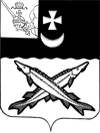 УПРАВЛЕНИЕ  ИМУЩЕСТВЕННЫХ   ОТНОШЕНИЙ  БЕЛОЗЕРСКОГО МУНИЦИПАЛЬНОГО РАЙОНА ВОЛОГОДСКОЙ ОБЛАСТИР А С П О Р Я Ж Е Н И Е От 03.12.2019  № 5982. Настоящее распоряжение подлежит опубликованию в районной газете «Белозерье» и размещению на официальном сайте Белозерского муниципального района в информационно-телекоммуникационной сети «Интернет».             Начальник Управления                                   О.В.Данилова                                                                    Приложение к распоряжениюУправления имущественных отношений районаот  03.12.2019  № 598ПОРЯДОКприменения к муниципальным служащим Управления имущественных отношений Белозерского  муниципального района взысканий за несоблюдение ограничений и запретов, требований о предотвращении или об урегулировании конфликта интересов инеисполнение обязанностей, установленных в целяхпротиводействия коррупции1. Настоящим Порядком определяются процедура и сроки применения в отношении муниципальных служащих Управления имущественных отношений Белозерского муниципального района (далее - муниципальные служащие) взысканий, предусмотренных статьями 14.1, 15 и 27.1 Федерального закона от 02.03.2007 № 25-ФЗ «О муниципальной службе в Российской Федерации» (далее - Федеральный закон о муниципальной службе), за несоблюдение ограничений и запретов, требований о предотвращении или об урегулировании конфликта интересов и неисполнение обязанностей, установленных в целях противодействия коррупции Федеральным законом о муниципальной службе, Федеральным законом от 25.12.2008 № 273-ФЗ «О противодействии коррупции» (далее - Федеральный закон о противодействии коррупции) и другими федеральными законами (далее - взыскания за совершение коррупционных правонарушений).2. За несоблюдение муниципальными служащими ограничений и запретов, требований о предотвращении или об урегулировании конфликта интересов и неисполнение обязанностей, установленных в целях противодействия коррупции, налагаются взыскания, предусмотренные статьей 27 Федерального закона о муниципальной службе.3. Взыскания за совершение коррупционных правонарушений применяются на основании:а) доклада о результатах проверки соблюдения муниципальным служащим ограничений и запретов, требований о предотвращении или об урегулировании конфликта интересов, исполнения им обязанностей, установленных законодательством о противодействии коррупции (далее – проверка), проведенной комиссией, созданной распоряжением Управления имущественных отношений района для проведения проверки (далее – Комиссия);б) рекомендации комиссии по соблюдению требований к служебному поведению муниципальных служащих Управления имущественных отношений района и урегулирования конфликтов интересов (далее – комиссия по служебному поведению) в случае, если доклад о результатах проверки направлялся в указанную комиссию;в) объяснений муниципального служащего;г) иных материалов.4.Применению дисциплинарного взыскания должна предшествовать служебная проверка, которая осуществляется Комиссией. Для проведения проверки Комиссия руководствуется Положением о порядке проведения проверки достоверности и полноты сведений о доходах, об имуществе и обязательствах имущественного характера, представляемых гражданами, претендующими на замещение должностей муниципальной службы, включенных в соответствующий перечень, муниципальными служащими, замещающими указанные должности, достоверности и полноты сведений, предоставляемых гражданами при поступлении на муниципальную службу, соблюдения муниципальными служащими ограничений и запретов, требований о предотвращении или урегулировании конфликта интересов, исполнения ими обязанностей, установленных нормативными правовыми актами Российской Федерации, утвержденным постановлением Губернатора Вологодской области от 24.05.2012 № 284 (далее - Положение о порядке проведения проверки).5. В период проверки Комиссия получает у муниципального служащего в отношении,  которого проводится проверка  письменные объяснения относительно информации являющейся основанием для проведения проверки. Если по истечении двух рабочих дней указанные объяснения муниципальным служащим не предоставлены, то составляется в письменной форме акт о непредставлении объяснений, который должен содержать:дату, время и место его составления;персональные данные председателя и членов комиссии;персональные данные муниципального служащего, в отношении которого проводится проверка;сведения о непредставлении муниципальным служащим письменных объяснений с указанием причин отказа их предоставить;подпись председателя и членов Комиссии, составивших  акт.Непредставление муниципальным служащим объяснения не является препятствием для применения взыскания.6. В сроки, предусмотренные Положением о порядке проведения проверки, Комиссия представляет руководителю Управления имущественных отношений района доклад о результатах проверки. Доклад подписывается председателем и членами Комиссии.7. В случае принятия руководителем Управления имущественных отношений района решения о представлении материалов проверки в комиссию по служебному поведению, указанный доклад в течение одного рабочего дня со дня его поступления  направляется  в указанную комиссию для рассмотрения.8. Руководитель Управления имущественных отношений района в течение трех рабочих дней со дня поступления доклада о результатах проверки или рекомендаций комиссии по служебному поведению о применении к муниципальному служащему взыскания за коррупционное правонарушение, в случае направления материалов проверки в комиссию по служебному поведению, принимает решение о применении к муниципальному служащему взыскания за коррупционное правонарушение с указанием конкретного вида взыскания или об отсутствии оснований для применения к муниципальному служащему взыскания.9. За каждое несоблюдение ограничений и запретов, требований о предотвращении или об урегулировании конфликта интересов и неисполнение обязанностей, установленных в целях противодействия коррупции Федеральным законом о муниципальной службе, Федеральным законом о противодействии коррупции и другими федеральными законами, может быть применено только одно взыскание.При применении взысканий учитываются характер совершенного муниципальным служащим коррупционного правонарушения, его тяжесть, обстоятельства, при которых оно совершено, соблюдение муниципальным служащим других ограничений и запретов, требований о предотвращении или об урегулировании конфликта интересов и исполнение им обязанностей, установленных в целях противодействия коррупции, а также предшествующие результаты исполнения муниципальным служащим своих должностных обязанностей.Взыскание в виде замечания может быть применено к муниципальному служащему при малозначительности совершенного им коррупционного правонарушения на основании рекомендации комиссии по служебному поведению.Муниципальные служащие подлежат увольнению с муниципальной службы в связи с утратой доверия в случаях совершения правонарушений, установленных статьями 14.1 и 15 Федерального закона о муниципальной службе.10. Взыскания, предусмотренные статьями 14(1), 15 и 27 Федерального закона о муниципальной службе, применяются не позднее одного месяца со дня поступления в Управление имущественных отношений района информации о совершении муниципальным служащим коррупционного правонарушения, не считая периода временной нетрудоспособности муниципального служащего, пребывания его в отпуске, других случаев его отсутствия на службе по уважительным причинам, а также времени проведения проверки и рассмотрения ее материалов комиссией по служебному поведению. При этом взыскание должно быть применено не позднее шести месяцев со дня поступления в Управление имущественных отношений района информации о совершении муниципальным служащим коррупционного правонарушения.11. Взыскания за совершение коррупционных правонарушений налагаются приказом Управления имущественных отношений района.В приказе Управления имущественных отношений района о применении к муниципальному служащему взыскания в качестве основания применения взыскания указывается часть 1 или 2 статьи  27.1 Федерального закона о муниципальной службе.12. Копия приказа Управления имущественных отношений района о применении к муниципальному служащему взыскания с указанием коррупционного правонарушения и нормативных правовых актов, положения которых им нарушены, или акта об отказе в применении к муниципальному служащему такого взыскания с указанием мотивов вручается муниципальному служащему под расписку в течение пяти дней со дня издания соответствующего акта, а также приобщается к личному делу муниципального служащего.Если муниципальный служащий отказывается получить копию приказа Управления имущественных отношений района о применении к нему взыскания или акта об отказе в применении к нему взыскания, то составляется соответствующий акт. Указанный акт приобщается к личному делу муниципального служащего.13. Муниципальный служащий вправе обжаловать взыскание в установленном законодательством Российской Федерации порядке.14. Если в течение года со дня применения дисциплинарного взыскания муниципальный служащий не будет подвергнут новому дисциплинарному взысканию, то он считается не имеющим дисциплинарного взыскания.15. Сведения о применении к муниципальному служащему взыскания в виде увольнения в связи с утратой доверия подлежат включению в реестр лиц, уволенных в связи с утратой доверия, предусмотренный статьей 15 Федерального закона о противодействии коррупции».Об утверждении Порядка применения к муниципальным служащим Управления имущественных отношений Белозерского муниципального района взысканий за несоблюдение ограничений и запретов, требований о предотвращении или об урегулировании конфликта интересов и неисполнение обязанностей, установленных в целях противодействия коррупцииВ соответствии со статьей 27.1 Федерального закона от 02.03.2007 № 25-ФЗ «О муниципальной службе в Российской Федерации», статьей 13 Федерального закона от 25.12.2008 № 273-ФЗ «О противодействии коррупции», статьей 4(4) Закона Вологодской области от 09.10.2007 № 1663-ОЗ «О регулировании некоторых вопросов муниципальной службы в Вологодской области», постановлением Губернатора Вологодской области от 24.05.2012 № 284 «Об утверждении Положения о порядке проведения проверки достоверности и полноты сведений о доходах, об имуществе и обязательствах имущественного характера, представленных гражданами, претендующими на замещение должностей муниципальной службы, включенных в соответствующий перечень, муниципальными служащими, замещающими указанные должности, достоверности и полноты сведений, предоставляемых гражданами при поступлении на муниципальную службу, соблюдения муниципальными служащими ограничений и запретов, требований о предотвращении или урегулировании конфликта интересов, исполнения ими обязанностей, установленных нормативными правовыми актами Российской Федерации»1. Утвердить Порядок применения к муниципальным служащим  Управления имущественных отношений Белозерского муниципального района взысканий за несоблюдение ограничений и запретов, требований о предотвращении или об урегулировании конфликта интересов и неисполнение обязанностей, установленных в целях противодействия коррупции (прилагается).